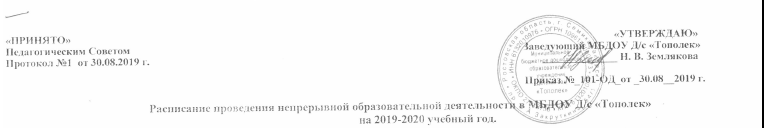 День/группа  Группа раннего возрастаРазновозрастная группа(младшая-средняя группа)Разновозрастная группа (старшая и подготовительная группы)Понедельник1 половина дня09.00-09.10 -  Познавательное развитие  09.20-09.30 (09.40-0950) -  Физическое развитие (физическая культура)2 половина дняЧтение художественной литературы 1 половина дня09.00-09.15 (09.25-09.45) - Художественно-эстетическое развитие (рисование)09.55-10.10 (10.20-10.40) - Физическое развитие (физическая культура) 2 половина дняОБЖЧтение художественной литературы	1 половина дня09.00-09.30  - Познавательное развитие(ФЦКМ)09.40-10.05 (10.15-10.45) -  Физическое развитие (физическая культура)10.55-11.20   - Речевое развитие (развитие речи)2 половина дня   ОБЖЧтение художественной литературыВторник 1 половина дня  09.00-09.10 (09.20-09.30) -  Художественно-эстетическое развитие (рисование)  09.40-09.50  –     Художественно-эстетическое развитие (музыкально-художественная деятельность)2 половина дняЧтение художественной литературы 1 половина дня09.00-09.15 (09.25-09.45)- Познавательное развитие( ФЭМП)09.55-10.15 - Художественно-эстетическое развитие (музыкально-художественная деятельность)2 половина дняХудожественно-эстетическое развитие (КМД))ПДД1 половина дня09.00-09.25 (09.35-10.05)  - Познавательное развитие(ФЭМП)10.15-10.45 - Художественно-эстетическое развитие (музыкально-художественная деятельность)2 половина дняХудожественно-эстетическое развитие (КМД))ПДДСреда1 половина дня09.00-09.10 -  Речевое развитие (развитие речи)  09.20-09.30 (09.40-0950) -  Физическое развитие (физическая культура)2 половина дняРазвлечениеЧтение художественной литературы1 половина дня09.00-09.15 (09.25-09.45) - Познавательное развитие (ФЦКМ) 09.55-10.10 (10.20-10.40) -  Физическое развитие (физическая культура)2 половина дня   РазвлечениеЧтение художественной литературы1 половина дня09.00-09.25 (09.35-10.05) - Художественно-эстетическое развитие (рисование)10.15-10/45 - Физическое развитие (физическая культура)10/55-11/25- Познавательное развитие (ФЦКМ) (подготовительная группа) 2 половина дняРазвлечениеЧтение художественной литературыЧетверг1 половина дня  09.00-09.10 (09.20-09.30) -  Художественно-эстетическое развитие (лепка/) 09.40-09.50  –     Художественно-эстетическое развитие (музыкально-художественная деятельность)2 половина дняРабота с родителямиЧтение художественной литературы1 половина дня09.00-09.15 (09.25-09.45)   - Художественно-эстетическое развитие (лепка) 09.55-10.15 - Художественно-эстетическое развитие (музыкально-художественная деятельность)2 половина дняРабота с родителямиЧтение художественной литературы1 половина дня09.00-09.30 - Познавательное развитие( ФЭМП)09.40-10.10  -  Художественно-эстетическое развитие (музыкально-художественная деятельность 10.20-10.45 (10.50-11.20)  - Художественно-эстетическое развитие (лепка/аппликация)2 половина дняРабота с родителямиЧтение художественной литературыПятница1 половина дня 09.00-09.10 (09.20-09.30) - Речевое развитие (развитие речи) 10.25-10.35 -  Физическое развитие (физическая культура (на прогулке)2 половина дняХудожественно-эстетическое развитие (КМД))Хозяйственно-бытовой труд 1 половина дня09.00-09.15 (09.25-09.45)– Речевое развитие (развитие речи)10.20-10.40-Физическое развитие (физическая культура (на прогулке)2 половина дняХудожественно-эстетическое развитие (КМД))Хозяйственно-бытовой труд1 половина дня09.00-09.25 - Речевое развитие (развитие речи)09.35-10.05 (09.15-10.45)  - Художественно-эстетическое развитие (рисование)11.20- 11.50 - Физическое развитие (физическая культура (на прогулке)2 половина дняХудожественно-эстетическое развитие (КМД))Хозяйственно-бытовой труд